                                  ФОТООТЧЕТ ЗА  2017 год.                АВТОКЛУБ  МКУК « ЦКИД» МО ШАХТЕРСКОЕ                                                                                                                                                                  18 августа 2017г. в д.Сухановка состоялся праздник посвященный 200-летию  деревни. 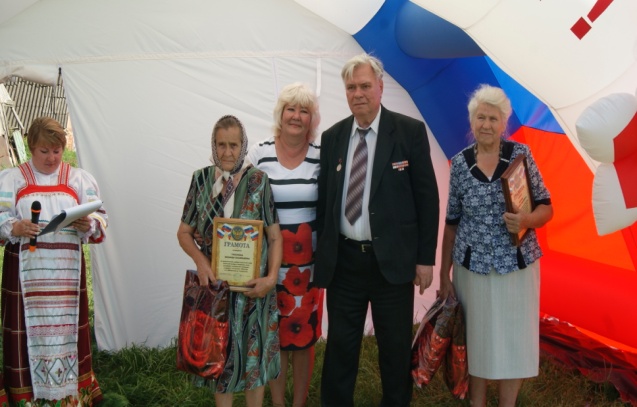 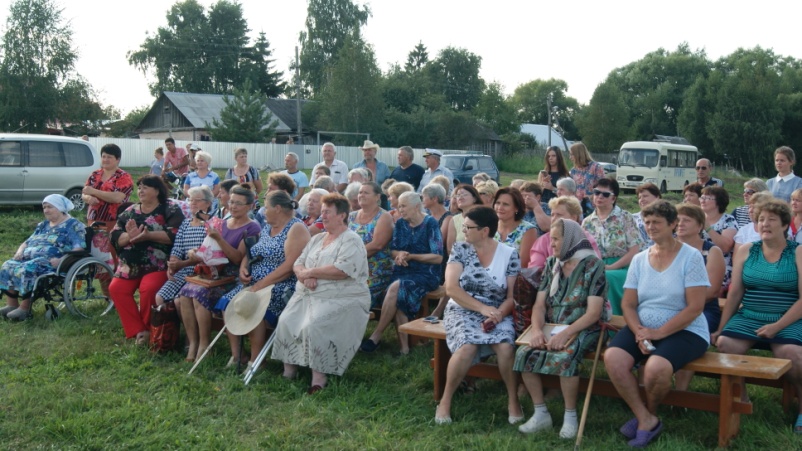                        22 августа 2017 г. в д.Болотовка был проведен день деревни.                             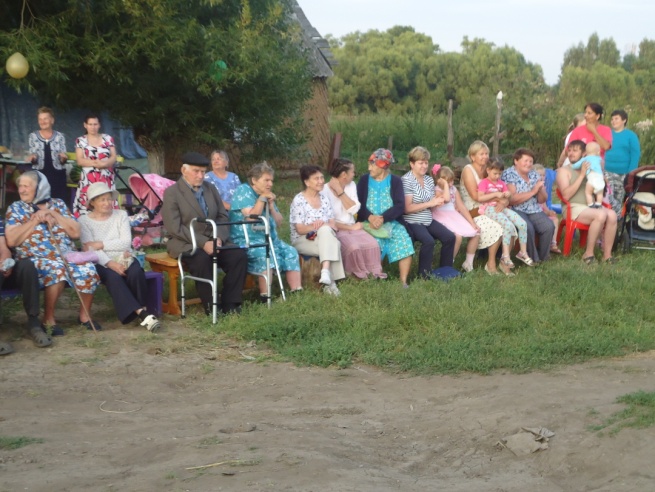 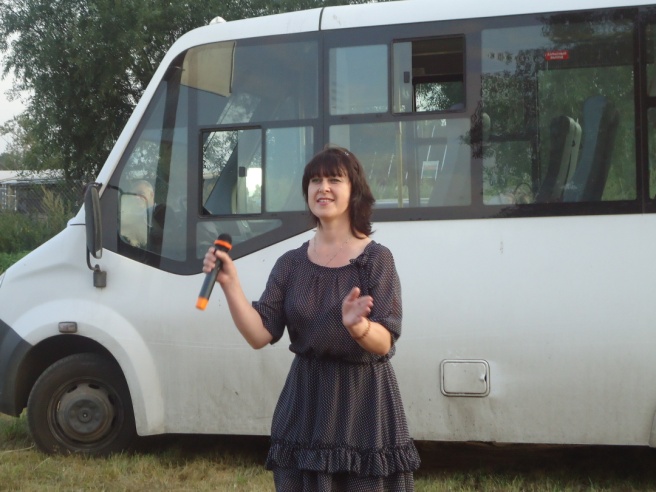     6 сентября 2017г.  в с. Ильинка прошел праздничный концерт, посвященный Дню Тульской области « С чего начинается Родина…»7 сентября2017г. в д. Торбеевка  прошел праздничный концерт, посвященный Дню Тульской области « С чего начинается Родина…                                   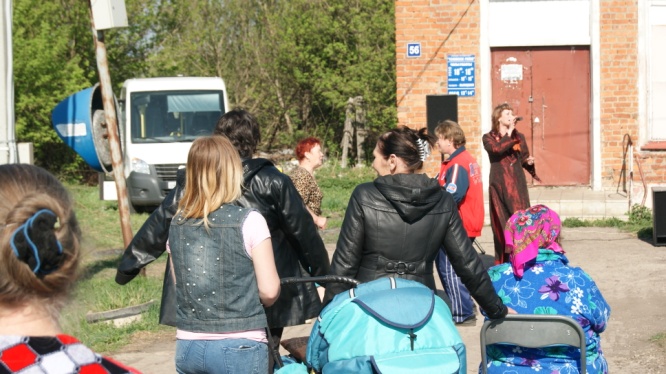 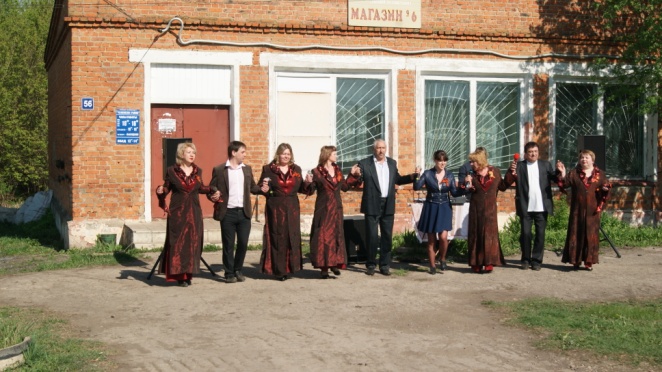 8 сентября 2017г. в с. Ивановка  прошел праздничный концерт, посвященный Дню Тульской области « С чего начинается Родина…»20 сентября 2017г. в д.Прилесье была проведена познавательно развлекательная программа « В знаниях сила!»20 сентября 2017г. в с. Ильинка была проведена конкурсно- развлекательная программа «Добрый путь!»27 сентября 2017г. в д.Прилесье был проведен концерт  «Закружилась листва золотая…» с участием  а р п «Брусяночка» и солистов  филиала «Брусянский» МО ШАХТЕРСКОЕ.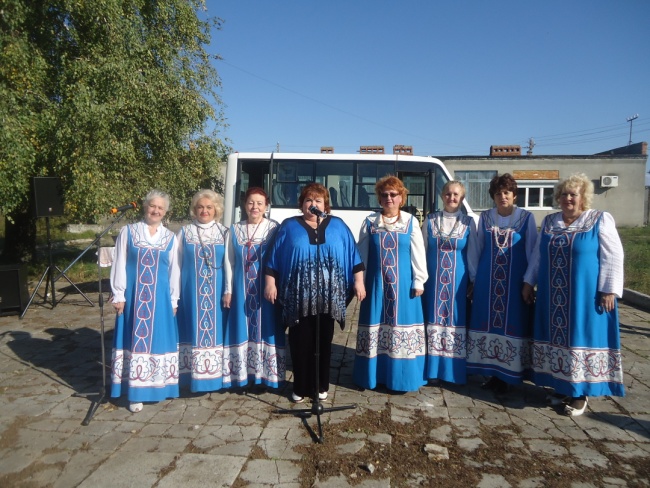 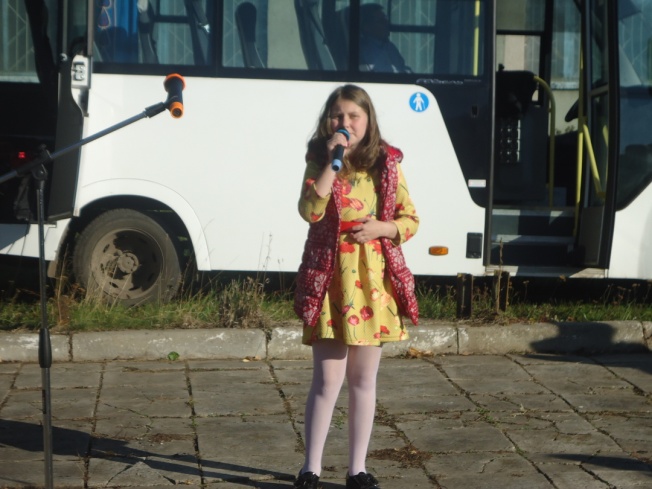  7 октября 2017г. в д. Прилесье был проведен праздничный концерт посвященный Дню пожилого человека « Славим возраст золотой!»17 октября 2017 в д.Прилесье была проведена  конкурсно познавательная программа « Осень, Осень в гости просим!»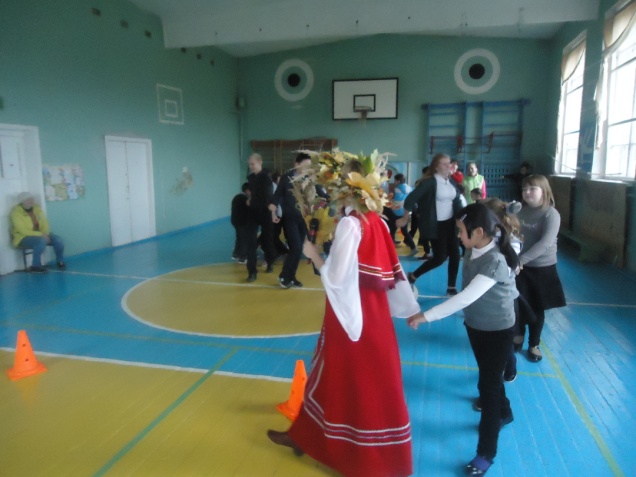 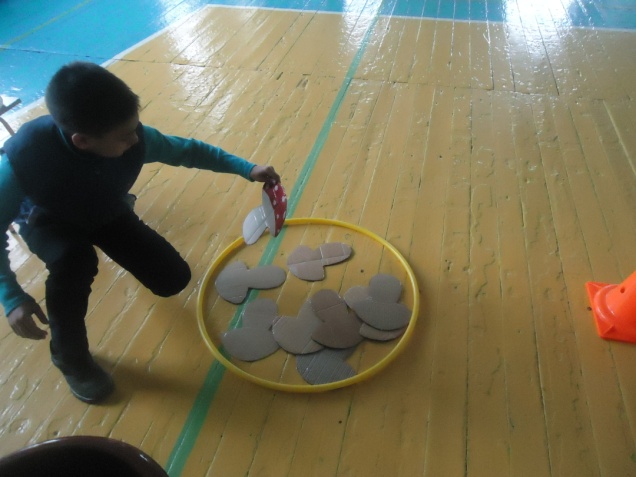  18 октября 2017 в с.Ивановка была проведена  конкурсно познавательная программа « Осень, Осень в гости просим!»17 октября 2017 в МКОУ ООШ квартал 5/15 была проведена  конкурсно познавательная программа « Осень, Осень в гости просим!»4 ноября 2017г. в городе Венев  состоялся выездной концерт в рамках по обмену опытом работы творческих коллективов с участием н а р п « Калинушка».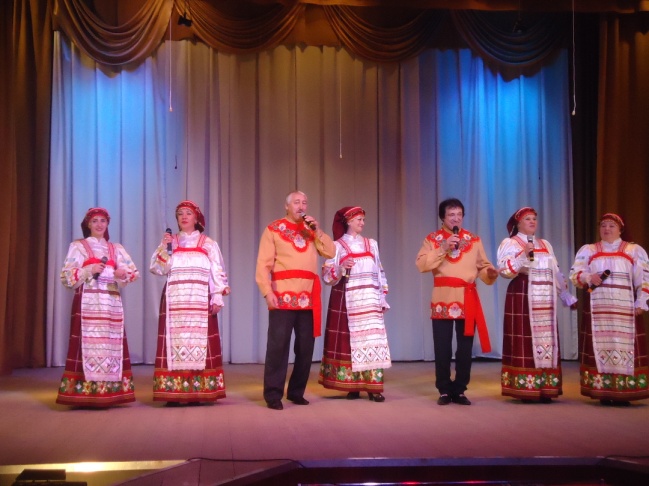 15 ноября в МКОУ ООШ квартал 5/15 была проведена конкурсно- развлекательная программа      « За обе щеки»18 ноября 2017г. в п. Заокский  состоялся выездной концерт в рамках по обмену опытом работы творческих коллективов с участием  н а р п « Калинушка».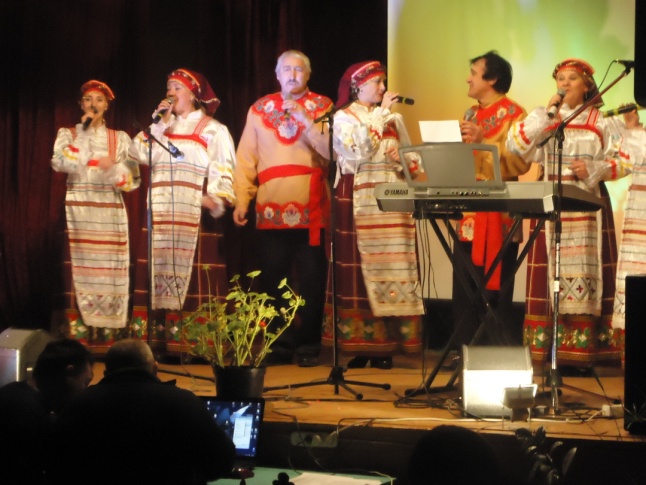 22 ноября в МКОУ ООШ № 25 с.Ивановка была проведена конкурсно- развлекательная программа « За обе щеки».24 ноября в п. Ольховец  состоялся выездной концерт в рамках по обмену опытом работы творческих коллективов с участием  н а р п « Калинушка».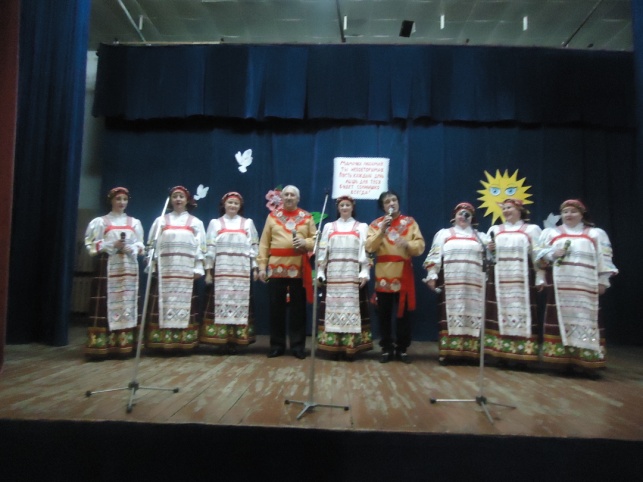 25 ноября 2017 г. в с. Доброе  Липецкой области прошел событийный фестиваль « Доброе сало» с участием  н а р п  « Калинушка».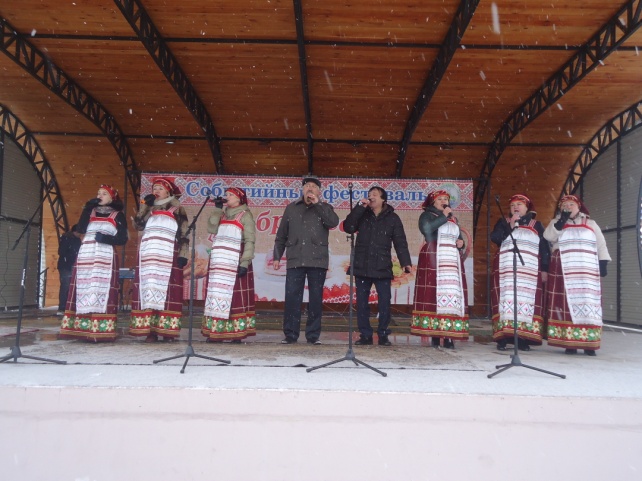 1 декабря 2017г. в с.Ивановка была проведена конкурсно – развлекательная программа                   « Здравствуй, Зимушка-Зима!»8 декабря 2017г. в п.Бигичевский  состоялся выездной концерт в рамках по обмену опытом работы творческих коллективов с участием солистов МКУК « ЦКИД» МО ШАХТЕРСКОЕ.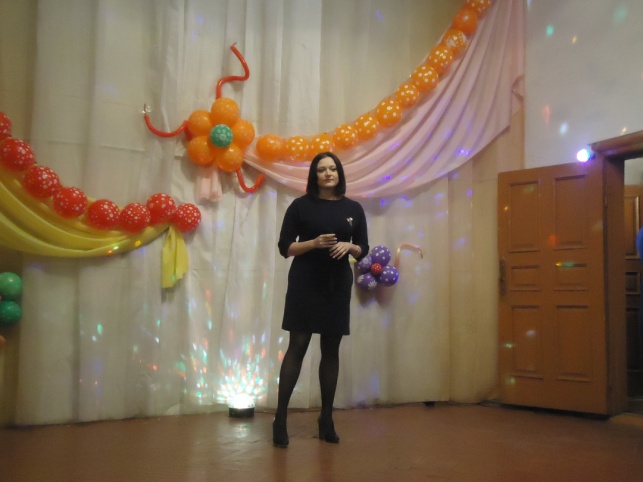 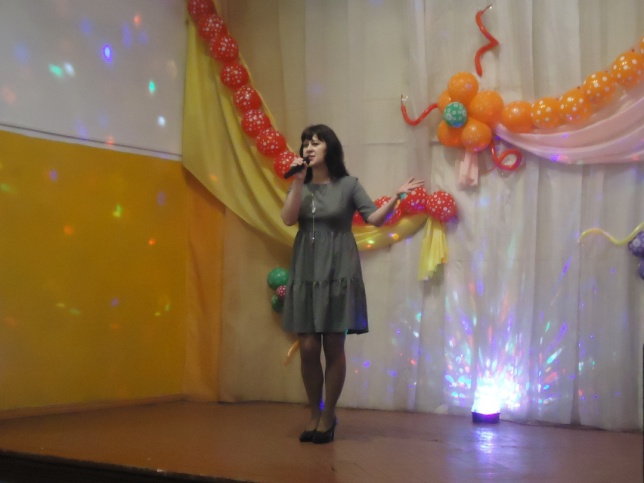 15 декабря 2017г. в с. Ивановка была проведена конкурсно - познавательная программа « Нам не забыть о той войне…»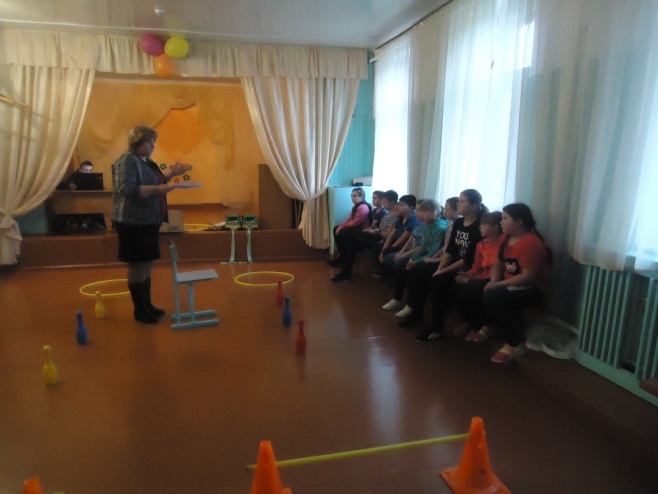      16 декабря 2017г. в г.Богородицк  состоялся выездной концерт в рамках по обмену опытом работы творческих коллективов с участием  а р п « Брусяночка».28 декабря в д.Федоровка был проведен новогодний утренник « Три орешка для Снегурочки»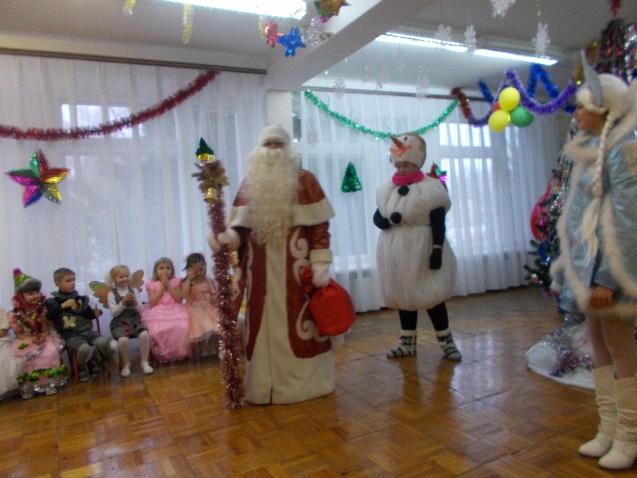 28 декабря в д. Прилесье  был проведен новогодний утренник  « Новогоднее приключение в сказочном королевстве»29 декабря в с. Ильинка  был проведен новогодний утренник  « Новогоднее приключение в сказочном королевстве»